Proceso de SelecciónFases:Inscripciones. La solicitud de inscripción deberá presentarse entre el 15 de julio y el 13 de septiembre de 2019 (hasta las 12:00 h. del mediodía), descargando los impresos de solicitud a través de las páginas web de las Cámaras Vascas.Preselección.19 de septiembre: prueba de nivel de idiomas en Cámara de Gipuzkoa.Septiembre: entrevista personal, que será realizada por un Tribunal de Becas.Octubre: formación.Selección final por parte de la empresa, en función de la adaptación del perfil profesional a la empresa receptora.Criterios de selección:Adecuación de la persona candidata con el perfil requerido por la empresa receptora.Motivación hacia el programa y las actividades ofertadas.Nivel de idiomas.Importante: Las personas interesadas que interfieran en el proceso de selección, poniéndose directamente en contacto con la empresa ofertada, serán descartadas.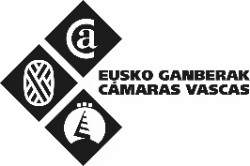 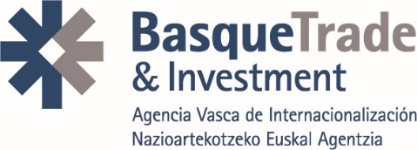 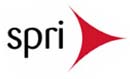 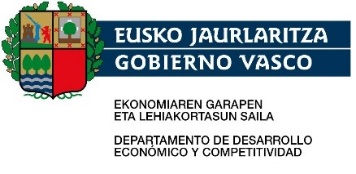 